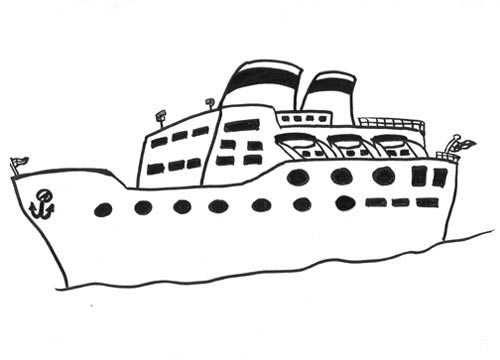 JOPO-verkoston piknikristeily keskiviikkona 6.9.klo 8 – 8.15 	Kokoontuminen Viking Linen terminaalin ryhmämatka-aulaan Turussa klo 8.30	Meriaamiainen laivassaklo 9.15-9.30	Kokoonnumme kokoustiloihin	Yhteistä ohjelmaa, oman toiminnan esittelyä ja suunnittelua, toiminnan arviointia, kehittämistyön pohdiskelua, hankkeen käytännön asioita, vertaistukea yms.	Kahvia ja hedelmiäklo 14.10 	Laivan vaihto Maarianhaminassaklo 15	Ruokailu Buffet Aurorassaklo 16.30 	Shoppailua, hippailua  - mitä kukin haluaa.	Yksi hytti yhteisessä käytössä tavaroiden säilyttämistä vartenklo 19.50 	Laiva saapuu TurkuunKuljetuksista satamaan ja takaisin osallistujat vastaavat itse. Kulut voi hakea oman kunnan JOPO-rahoituksesta. Kaikilla on oltava voimassaoleva henkilökortti mukanaan.